.Note: In loving memory of Robert Wanstreet[1-8]     Rock step, ½ turn triple step, rock step, ¼ turn triple step[9-16]     Jazz box, heel switches, stomp, clap*Add the little Tag and Restart here on the 3rd repetition[17-24]    ½ pivot turn, ½ turn triple step, triple step backward, and heel and touch and[25-32]   Rock step, triple step forward x2, full turn leftStart againAdd the following easy Tag after 16th count of the 3rd repetition and then Restart the dance:Contact: ae@linedancepro.comPony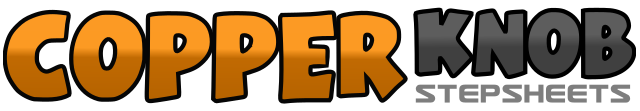 .......Count:32Wall:4Level:Improver / Intermediate.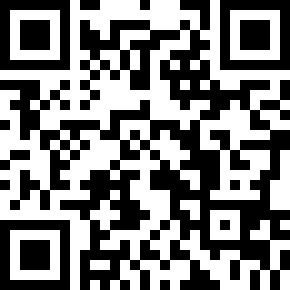 Choreographer:Enric Nonell (ES) - November 2016Enric Nonell (ES) - November 2016Enric Nonell (ES) - November 2016Enric Nonell (ES) - November 2016Enric Nonell (ES) - November 2016.Music:Trip Around the Sun - Kenny Chesney : (Album: Cosmic Hallelujah - 2:54)Trip Around the Sun - Kenny Chesney : (Album: Cosmic Hallelujah - 2:54)Trip Around the Sun - Kenny Chesney : (Album: Cosmic Hallelujah - 2:54)Trip Around the Sun - Kenny Chesney : (Album: Cosmic Hallelujah - 2:54)Trip Around the Sun - Kenny Chesney : (Album: Cosmic Hallelujah - 2:54)........1,2Rock RF forward, recover on LF3&4¼ turn right and step RF to right, step LF together, ¼ turn right and step RF forward5,6Rock LF forward, recover on RF7&8¼ turn left and step LF to left, step RF together, step LF to left1,2Cross RF over LF, step LF backward3,4Step RF to right, step LF forward5&6Touch right heel forward, step RF together, touch left heel forward&7Step LF together, stomp RF forward8Clap1,2Step LF forward, ½ turn right and step on RF3&4¼ turn right and step LF to left, step RF together, ¼ turn right and step LF backward5&6Step RF backward, step LF together, step RF backward&7&8Step LF backward, touch right heel forward, step RF in place, touch left toe behind RF&1,2Step LF backward, rock RF backward, recover on LF3&4Step RF forward, step LF together, step RF forward5&6Step LF forward, step RF together, step LF forward (prep turn)7,8½ turn left and step RF backward, ½ turn left and step LF forward1,2Rock LF forward, recover on RF3&4Step LF backward, step RF together, step LF forward